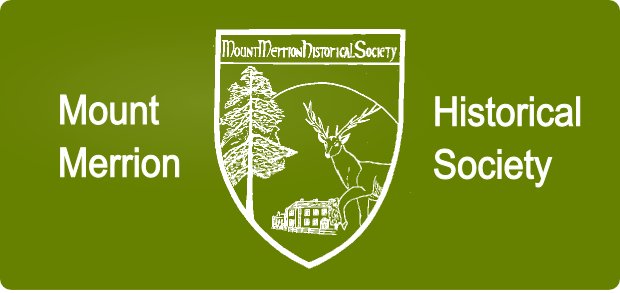 SEASON 2018-2019
        8.00pm, COMMUNITY CENTRE, MOUNT MERRIONAdmission:	Members:		No charge (see Season Membership)
Non-Members		€4.00   (Students €2.00)Season 2018-19 Membership:		€20 per person / €30 per couple

While the Society will endeavour to deliver the published agenda, lectures and speakers may be changed due to circumstances outside its control.

email: mountmerrionhistoricalsociety@gmail.com 
web site:  www.mountmerrionhistorical.comDateTopicPresenter04-Oct-18Gen. Sean Mac Eoin
the blacksmith from BallinaleeJohn Murphy01-Nov-18UCD and the development 
of the Belfield CampusRuth Ferguson06-Dec-18Comhaltas Ceoltori Eireann:
Ceol agus CraicSiobhán ní Chonaráin03-Jan-19Stanley Woods
world’s first motorcycling superstarDavid Crawford07-Feb-19Frank Aiken: International Statesman and External Affairs MinisterDr. Stephen Kelly07-Mar-19Admiral Richard Brydges Beechey
Maritime ArtistCormac Lowth04-Apr-19Ballycorus Lead MinesRob Goodbody02-May-19The Amazing Life of Delia MurphyCarmen Cullen